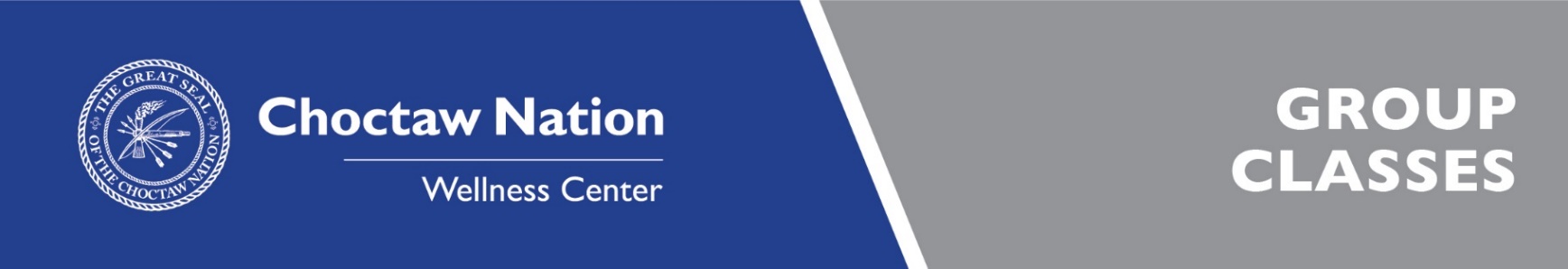 TimeMondayTuesdayWednesdayThursdayFriday5:00-6:00 AMCrossFitCrossFitCrossFitCrossFitCrossFit6:00-7:00 AMCrossFitCrossFitCrossFitCrossFitCrossFit9:00-10 :00 AMCrossFitCrossFitCrossFitCrossFitCrossFit10:00-11:00 AMYOGAYOGA10:00-12:00 AMSenior FitnessSenior Fitness 5:00-6:00 PMDANCE5:30-6:30 PMCrossFitCrossFitCrossFitCrossFit6:30-7:30 PMTae Kwon DoChildren7:00-8:00 PMTae Kwon DoChildren7:30-8:30 PMTae Kwon DoAdults 8:00-9:00 PMTae Kwon DoAdults